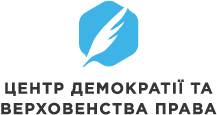 Запит на закупівлю послуг з проведення соціологічного дослідження у сфері діяльності організацій громадянського суспільстваУкраїна, 2023 рікЗмістВступ Центр демократії та верховенства права (ЦЕДЕМ) – це аналітично-адвокаційний центр, що працює в громадському секторі України з 2005 року, спрямовуючи свої зусилля на розвиток незалежних медіа, підтримку громадських платформ і рухів, а також побудову правової держави в Україні. Детальнішу інформацію щодо ЦЕДЕМ можна знайти за наступним посиланням.Даний документ є запитом (далі “Запит”) Замовника Учаснику тендеру (далі “Учасник тендеру”) на надання тендерної пропозиції на участь у відкритому тендері (далі “Пропозиція”) на закупівлю послуг з проведення соціологічного дослідження у сфері діяльності організацій громадянського суспільства (далі “Предмет закупівлі”) згідно з Політикою закупівель ГО «Центр демократії та верховенства права». Опис предмету закупівель Важлива вступна інформація:В умовах збройної агресії РФ, робота громадського сектору для ефективної підтримки ЗСУ, ВПО та громадян України, які проживають на територіях активних бойових дій (або ж тимчасово окупованих), без перебільшення є однією з запорук перемоги України. Тож держава має бути зацікавлена у створенні сприятливих умов для функціонування інститутів громадянського суспільства і уникати кроків, які можуть створити перешкоди у їхній роботі. Однією з перешкод на шляху функціонування сектору стало визнання неприбуткових організацій (НПО), зокрема громадських об’єднань та благодійних організацій, високо ризиковими за результатами Національної оцінки ризиків 2022, оскільки це стимулює обмежувальні заходи з боку суб’єктів первинного фінансового моніторингу (СПФМ), іноземних партнерів та донорів, а отже може скоротити надходження інвестицій та гуманітарних проєктів в Україну, сповільнити заходи з відбудови.Для мінімізації цього ризику, та з метою отримання об’єктивних даних про ризиковість операцій організацій громадянського суспільства (ОГС) та ступінь вразливості ОГС до використання їх у злочинних цілях згідно з законодавством у сфері протидій відмиванню коштів та фінансуванню тероризму (ВК/ФТ), ЦЕДЕМ проводить дослідження. У червні 2023 року ЦЕДЕМ розробив і погодив з Державною службою фінансового моніторингу Методологію оцінки ризику сектору неприбуткових організацій (далі - Методологія). Результати цього дослідження будуть інтегровані у звіт Національної оцінки ризиків четвертого раунду. Повний текст розробленої Замовником Методології може бути надано на запит Учасника тендера на умовах конфіденційності з метою належного розрахунку вартості послуг. Контакти для запиту Методології - Марія Полоз, юристка ЦЕДЕМ m.poloz@cedem.org.ua.Методологію розроблено в межах проекту “Ініціатива секторальної підтримки громадянського суспільства”, який реалізується IСАР Єднання у консорціумі з Українським незалежним центром політичних досліджень (УНЦПД) та Центром демократії та верховенства права (ЦЕДЕМ).Очікується, що Виконавець надасть послуги з проведення соціологічного дослідження на основі Частини 1 Методології. Мета соціологічного дослідження - визначити рівень вразливості сектору НПО до зловживань в сфері протидії відмиванню коштів, фінансуванню тероризму, фінансуванню розповсюдження зброї масового знищення (далі - ВК/ФТ/ФРЗМЗ). Тип соціологічного дослідження: кількісне.Предметом даного соціологічного дослідження буде проведення опитування за Частиною 1 Методології “Самооцінка НПО ризику фінансування тероризму та відмивання коштів (інтерв’ювання вибірки). Необхідно оцінити вразливості неприбуткових організацій (НПО) за їхніми категоріями. Стратегія вибірки передбачає, що опитування проходить випадковим чином за обраною вибіркою з усієї сукупності НПО.  Очікується, що Виконавець працюватиме за складеним випадковим чином переліком, поки не набереться необхідна кількість відповідей, і водночас докладе усіх зусиль для отримання відповідей, щоб уникнути систематичної помилки відбору. Щоб зв’язатися з кожною організацією, передбачається, що Виконавець здійснює не менше трьох спроб зв’язку в різний час доби.  Якщо після трьох спроб не буде отримано відповіді, організацію буде позначено як таку, що не відповідає, і особи, що проводять опитування, будуть продовжувати роботу, доки не буде отримано цільову кількість відповідей.  Загальна кількість спроб отримати потрібну кількість має бути представлена разом із результатами, щоб можна було оцінити рівень систематичної помилки відбору.Джерело даних: Точна оцифрована база(и) даних, права на яку належать ВиконавцюЕтапи вибірки:1. Об'єднати всі бази даних (якщо їх більше однієї)2. Провести випадкову вибірку зі всієї сукупності3. Проводити інтерв’ю, починаючи з початку списку, доки не буде отримано статистично достовірну кількість.Згідно з даними, отриманими зі Звіту про проведення національної оцінки ризиків станом на 01.01.2022, загальна кількість організацій, які відповідають визначенню НПО за класифікацією FATF, становить 143 956. З цієї сукупності необхідно випадковим чином створити вибірку з 384 організацій та провести опитування, що дає 95 %-й рівень упевненості в тому, що реальне значення будь-якої відповіді перебуває в межах ±5 % від виміряного/опитаного значення.Методологія проведення соціологічного дослідження: очікується, що запропонує Виконавець.Опитування складається з 20 запитань, які оцінюються в балах, і 7 запитань для отримання загальної інформації про організацію зі статистичних міркувань. Статистичні запитання (Блок 1) можна надіслати НПО заздалегідь як реєстраційну google-форму для проведення інтерв’ю. Це дасть змогу заощадити до 20 хвилин часу під час проведення інтерв'ю. Опитування складається з трьох блоків, що дають змогу оцінити вразливість НПО до ризику ВК/ФТ. Перший блок присвячений загальній інформації про організацію. Другий блок спрямований на оцінку фінансового стану НПО. Третій блок присвячений внутрішній політиці та управлінню НПО.Оцінка вразливості ґрунтується на аналізі здатності НПО запобігати та протистояти ВК/ФТ, а також можливостей використання ресурсів НПО для ВК/ФТ/ФРЗМЗ. Ми припускаємо, що вразливість перешкоджає певним типам спроможності організації протидіяти загрозам ВК/ФТ/ФРЗМЗ або забезпечує можливість використання ресурсів НПО для ВК/ФТ/ФРЗМЗ. Тому кожне запитання має виявити рівень певної спроможності та оцінити рівень відповідної вразливості як низький (Н), середньо-низький (СН), середній (С), середньо-високий (СВ) або високий (В).Блок 2 і 3 слід оцінювати окремо. Також слід проводити окрему оцінку для кожної категорії НПО.  Рекомендації для НПО мають бути розроблені на основі загального аналізу зібраних даних і виявлення типів вразливостей, що найчастіше зустрічаються. Для проведення цієї оцінки також буде потрібна наступна інформація від Державної податкової служби та/або Державної служби статистики: кількість НПО (які були зареєстровані як юридичні особи та мають статус неприбутковості, і водночас відповідають визначенню НПО FATF, із розбивкою за видами НПО)рівень річного доходу НПО.Завдання соціологічного дослідження: адаптувати методології проведення опитування на основі Методології дослідження, яка буде надана Замовником та запропонувати процес проведення опитування опитати 384 неприбуткові організації (благодійні та релігійні організації, громадські об’єднання), зареєстровані в Україні оцінити отримані відповіді згідно з Методологією Замовниканадати аналітичний звіт українською та англійською мовами згідно вимог поставлених в частині 1 Методології, який включатиме наступне: вираховану вразливість за кожним видом НПО (громадські об'єднання з розділенням на громадські спілки та громадські організації, благодійні організації, релігійні організації), а також за кожною частиною опитування - окремо вразливість фінансової та операційної діяльності НПО, окремо вразливість статутної діяльності. викласти звіт у текстово-графічній формі (інфографіка, діаграма, тощо)надати масив необроблених даних, зібраних внаслідок опитування, зведений в таблицю Excel (може бути автоматично згенерована таблиця внаслідок опитування через гугл-форму або інакше, головна вимога - наявність можливості сортування даних)Очікується, що Виконавець здійснює розробку інструментів соціологічного дослідження, розробляє вибірку на основі наданих Замовником вимог, програмує опитувальник, проводить рекрутинг та опитування респондентів, забезпечує комунікацію, перевіряє і обробляє дані, кодує відповіді, готує аналітичний звіт. Додаткові умови:Супровід експертів ЦЕДЕМ: Зважаючи на специфіку опитування та авторську методологію дослідження, під час проведення частини опитувань можуть бути присутні експерти ЦЕДЕМ.Регіональний розподіл: бажано рандомізувати респондентів, забезпечивши репрезентативність всіх регіонів України. В анкеті передбачено питання щодо регіону місця реєстрації та діяльності опитуваних неприбуткових організацій. Розподіл за часом існування організації: бажано рандомізувати респондентів, забезпечивши опитування як і організацій, які були нещодавно створені, так і організації, які існують давно. Разом з тим варто виключити організації, які зареєстровані пізніше 2022 року.Структура опитника: Виконавець не може вносити зміни до анкети без погодження із Замовником.Фінансові очікування: Замовник очікує цінову пропозицію від  Учасника тендеру в рамках цього тендеру (валюта цінової пропозиції - гривня, пропозиція має включати усі податки та адміністративні витрати). Важливо: сплата податку на додану вартість (ПДВ) за кошти проєкту не допускається. В разі, якщо вартість послуг Учасника тендеру включає ПДВ, сума ПДВ не може бути сплачена за кошти проєкту. Дані послуги не включені до  плану закупівель товарiв, робiт i послуг, що придбаваються за кошти мiжнародної технiчної допомоги.Очікуваний строк надання послуг: жовтень-грудень 2023 року Вимоги до Учасника тендеру Замовник очікує відповідність успішного Учасника тендеру наступним мінімальним вимогам та критеріям:професійний досвід у проведенні соціологічних досліджень ;технічні засоби та відповідне обладнання, професійні кадри зі знаннями та досвідом у зазначеній галузі;можливість надання послуг в стислі терміни;досвід надання послуг для  громадського сектору.Учасники тендеру, які будуть готувати відповідь на цей Запит, повинні прийняти такі умови:всі документи, що мають відношення до цього Запиту, включаючи, але не обмежуючись вказаними, запити та листи Замовника, так само як і запити і листи Учасника тендеру, повинні бути визнані конфіденційною інформацією (далі «Конфіденційна інформація»);сторони згодні використовувати конфіденційну інформацію тільки для цілей даного тендеру. Сторона, яка отримала конфіденційну інформацію, не має права розголошувати її третім особам, за винятком своїх співробітників, грантодавців або консультантів;відповідь на Запит повинна бути чіткою, ґрунтуватися на поточних цінах.В тендері не може брати участь Учасник тендеру, у якого присутні обставини, наведені у листі-підтвердженні (Додаток 1).Вимоги до тендерної документації Згідно з умовами даного Запиту Учасник тендеру має надати повну тендерну документацію, яка включає:  Інформацію про Учасника тендеруДаний документ має містити наступну  інформацію: назва Учасника тендеру;адреса Учасника тендеру;ПІБ, посада, номер телефону, адреса електронної пошти співробітника, відповідального за надання документації; інформація про релевантний досвід.Лист-підтвердження про відсутність обставин, що перешкоджають співпраціДаний документ має бути оформлений на бланку Учасника тенедеру (в разі наявності) та підписаний уповноваженою особою із зазначенням дати  за шаблоном, наданим в Додатку 1.Тендерну пропозицію Даний документ має бути оформлений згідно форми, вказаної в Додатку 2.Портфоліо (якщо релевантно)Даний документ має бути оформлений згідно форми, вказаної в Додатку 3, та включати не менше 3 прикладів Копії реєстраційні документів Учасника тендеру та банківські реквізитиВиписка/Витяг з ЄДР про державну реєстрацію;Документ, що підтверджує статус платника податку;Інші дозволи/ліцензії/довіреності та документи за наявності.Банківські реквізити.V. Правила проведення тендеру Направляючи тендерну документацію, Учасник тендеру погоджується, що Тендерна комісія має право:прийняти або відхилити Пропозицію Учасника тендеру відповідно до умов Запиту без пояснення причин таких дій Учаснику тендеру;  використовувати запропоновані ціни та умови для здійснення подальших закупівель;розцінювати факт подачі Пропозиції Учасником тендеру як його згоду з умовами даного Запиту.   Оцінка Пропозицій проводиться з урахуванням всіх вимог, зазначених Замовником. В процесі відбору Учасника тендеру Тендерна комісія братиме до уваги такі аспекти:опис попередніх робіт/портфоліо;вартість Пропозиції;строки надання послуг/виконання робіт; наявність всіх необхідних документів;перевагою буде досвід надання таких послуг для українських неприбуткових організацій або міжнародних неурядових організацій.Учасник тендеру несе всі витрати, пов'язані з розробкою і подачею тендерної документації, та Замовник не є відповідальним за ці витрати, незалежно від їх природи і результатів розгляду Пропозицій.Всі додатки до даного Запиту є його невід'ємною частиною. Учасник тендеру повинен уважно ознайомитись з даним документом та умовами проведення тендеру та надати інформацію і документацію в форматі, визначеному в даному Запиті.     Неприпустимою є дискримінація Учасників тендеру за ознаками, які не пов'язані з вимогами закупівлі (наприклад, за статевою ознакою, расовою приналежністю, віросповіданням тощо). VI.  Терміни підтвердження участі в тендері та подачі тендерної документаціїУчасник тендеру, який має намір взяти участь у тендері, повинен до 18.00 12 жовтня 2023 р. надіслати на електронну скриньку tender@cedem.org.ua тендерну документацію, вказавши у темі листа “Тендер на надання послуг з проведення соціологічного дослідження у сфері діяльності організацій громадянського суспільства”:Учасник тендеру може передати підписані оригінали Тендерної документації поштою, особисто або кур’єром за наступною адресою: вул. М. Заньковецької, 3/1, оф. 12, м. Київ, 01001. В разі отримання всіх необхідних документів після 18.00 (за Київським часом) 12 жовтня 2023 року Пропозиція розглядатися не буде.Всі питання щодо змісту Запиту і формату його надання повинні бути направлені на наступну електронну пошту: tender@cedem.org.uaРезультати розгляду тендерних пропозицій стануть відомі не пізніше 16 жовтня 2023 рокуVII. Загальні вимоги до тендерної документаціїТендерна документація повинна бути складена українською мовою відповідно до формату, зазначеному в даному Запиті.Замовник залишає за собою право запросити Учасників тендеру для обговорення з метою отримання відповідей на питання, які можуть виникнути в процесі вивчення Пропозицій.Додаток 1ЛИСТ - ПІДТВЕРДЖЕННЯпро відсутність обставин, які перешкоджають співпраці Я, ________________________________________________________________________________________(прізвище, ім'я та по батькові, посада)Підтверджую, що______________________________________________(далі - Учасник тендеру)(назва юридичної особи/ фізична особа-підприємець)Учасник тендеру не є особою, щодо якої відкрито провадження у справі про банкрутство або прийнято рішення про припинення юридичної особи;Учасника тендеру, кінцевого бенефіціарного власника, засновника (учасника), або керівника юридичної особи не засуджено за шахрайство, привласнення, розтрату майна або заволодіння ним шляхом зловживання службовим становищем, заподіяння майнової шкоди шляхом обману або зловживання довірою, легалізацію (відмивання) майна, одержаного злочинним шляхом або не визнано винним у вчиненні іншого правопорушення, що може нанести майнову шкоду або шкоду діловій репутації Організації або її донору;Учасник тендеру не має заборгованості з платежів, контроль за справлянням яких покладено на податкові та митні органи;Учасник тендеру не є юридичною особою, бенефіціарні власники десяти і більше відсотків акцій (часток) якої є резидентами держави, визнаної Верховною Радою України державою-агресором;Учасник тендеру не є особою, щодо якої застосовані спеціальні економічні та інші обмежувальні заходи (санкції) відповідно до Закону України "Про санкції".___ ____________ 20__ р.                                                      _________________   							   (підпис та печатка, за наявності)Додаток 2ТЕНДЕРНА ПРОПОЗИЦІЯм. ____________                                                                          «____» ________  ______ року_________________________(повне найменування Учасника тендеру)_______________________, (ідентифікаційний номер _________, адреса: _________________________), надає свою пропозицію ГО «Центр демократії та верховенства права» (далі – Замовник) щодо участі у тендері, що проводиться Замовником на надання послуг  згідно з вимогами, висунутими Замовником згідно запиту на закупівлю я від ____________року.Вивчивши тендерні вимоги Замовника, _________________________(повне найменування Учасника тендеру) цим підтверджує, що має організаційну можливість та погоджується надати послуги/виконати роботи/поставити товари ГО «Центр демократії та верховенства права» відповідно до наступних умов:Найменування послуг/робіт/товарів: _____________________.Опис.Бюджет реалізації.Загальна вартість усіх послуг з організації та надання послуг , з/без ПДВ: _________________. Орієнтовний календар надання послуг:6. Короткий опис/характеристика можливих концепцій ____________________.7. Умови оплати: ___________________.8. Умови, які необхідно виконати Замовнику для отримання послуг: _____________________.9. Податковий статус Учасника тендеру: _________________________ПІБ                                 __________________                         (підпис та печатка, за наявності)Додаток 3Портфоліо ПІБ                                 __________________                         (підпис та печатка, за наявності)№Назва послугиСтроки1Ознайомлення з методологією Замовника та її адаптація (за потреби)2Проведення інтерв’ю4.Підготовка проміжної версії звіту5.Підготовка фінальної версії звіту№Назва послугиАктуальне посиланняАктуальні контакти замовника (тел. або електронна пошта) 123456...